DATA PROTECTION PRIVACY NOTICEPLEASE READ THIS BEFORE COMPLETING THE FORMAt St Martin-in-the-Fields Charity we are committed to protecting and respecting your privacy and all personal data is held by us and processed in accordance with data protection legislation.We take your data so that we can make a grant decision, make payments, and monitor the quality and impact of our grant programme. The data we collect is controlled by us: St Martin-in-the-Fields Charity of 5 St Martin’s Place  London WC2N 4JJ. Types of Data1:	Personal Data and Special Category Personal DataThis is any information specifically about you. We ask your support worker for information including:Personal DataYour name/date of birthYour addressYour circumstances (these could include household make-up, employment status, substance misuse issues, contact with the criminal justice system,)Special Category Personal DataWe also collect information about any of the following you might have:Health issues (mental and/or physical)DisabilitiesSupport needsQ: How will you use the data outlined in Section 1?A We will use it to: help us assess your application and to signpost your support worker to other services that might be helpful to youmake sure that our grants are effective and that our work is of a good standard. The data will be anonymised for thisimprove our grant programme and to help raise more funds. The data will be anonymised for this2: Additional Special Category Personal DataThis is information about your:EthnicityReligious BackgroundSexualityGenderYou can choose whether or not to give us this information. We do not use this information to decide whether we can award a grant for your application. Q: How will you use the data outlined in Section 2?A: We will use it to:make sure that our grants are supporting a wide range of communitiesidentify any gaps in the range of people that our grants are reachingexpand and improve our servicesThe data will always be anonymised for this.Q: Who will have access to my data?  A: The following will have access to your data:VRF team membersYour support workerYour support worker’s line manager, who is copied in on all emails throughout the application processIf your support worker is absent, their line manager or their colleagues might handle your data to complete/progress the application.We might share your data with other staff members of St Martins in the Field Charity. This will only be where strictly necessary, for example, improving our services or for crime preventionQ: How will you store my data?A: All applications are made online through a secure site and are stored, along with the relevant emails and documents/information on our secure database/server.Q: How long will you keep my data for?A: We will keep your data for up to 7 years.Q: What are my rights?
A: Data protection laws give you the following rights:To be sent a copy, free of charge of the data we have about youTo correct wrong data we have about youTo reduce or restrict data we have about youTo erase data we have about youTo limit what we do with your data including its use in anonymous statisticsTo complain to the Information Commissioner’s OfficeQ: What if I change my mind?A: If you wish us to stop using your Personal Data and Section 1 Special Category Personal Data to:assess your applicationsignpost your support worker to other services that might be helpful to youadminister your grant (if successful)Then please let us know in writing or by email (contact details below). However, this will mean that we will no longer be able to continue with your grant application.If you have been awarded a grant, we will need to keep some information for our financial and audit purposes. If you wish to withdraw your consent for us to hold your Special Category Personal Data (Section 2 above) please let us know in writing or by email (contact details below). For further information:If you have any questions about the information contained on this form or if any of your details need updating, please contact us on the address below or email us at: vrf@stmartinscharity.org.ukSt Martin-in-the-Fields
5 St Martin’s Place
London 
WC2N 4JJPlease see the following page for the Written Consent Form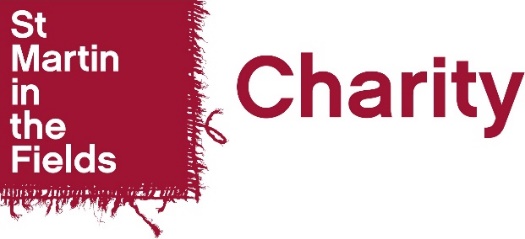 VRF Written Consent FormNote to Frontline Worker: This for is for WRITTEN CONSENT ONLY. If you are unable to get written consent from your client in person, please use the VERBAL CONSENT form.Please note: Consent forms must be signed and dated within the last 3 months otherwise they won’t be accepted.A VRF grant is not guaranteed. We receive many applications daily, and don’t have the funds to approve all of them. Our decisions are final.WRITTEN CONSENT FORM: To be completed and signed by the clientThis form must be completed, otherwise we cannot accept your application.I, _________________________________________ (Name of client)Please mark ‘Y’ against each statement you agree to [Y][….]	I have read the Data Protection Privacy Notice in full. I understand how St. Martin-in-the-Fields Charity will collect, use and store my data detailed in section 1 of the Data Protection Privacy Notice. Please note that we cannot accept your application without your consent/this box being marked ‘Y’ in agreement[….]	I give my informed consent for St Martin-in-the-Fields Charity to use my Additional Special Category Personal Data as detailed in the section 2 of the Data Protection Privacy Notice. Consent to this is optional and will not affect the processing of your applicationSigned by client: __________________________________________Date signed: _____________________________________